Western Australia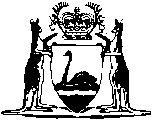 East Perth Redevelopment Act 1991East Perth Redevelopment (Subtracted Area — Stage 3) Regulations 2011		These regulations were repealed by the Metropolitan Redevelopment Authority Act 2011 s. 134(b) (No. 45 of 2011) as at 31 Dec 2011 (see s. 2(b) and Gazette 30 Dec 2011 p. 5573).Western AustraliaEast Perth Redevelopment (Subtracted Area — Stage 3) Regulations 2011Contents1.	Citation	12.	Commencement	13.	Terms used	14.	Schedule 1 replaced	2Schedule 1 — Redevelopment area5.	Minister may amend planning schemes	36.	Transitional matters to do with Perth Schemes	37.	Transitional matters to do with Vincent Scheme	58.	Other transitional matters	59.	Expiry of regulations	5Notes	Compilation table	7Defined termsWestern Australia Redevelopment Act 1991 Redevelopment (Subtracted Area — Stage 3) Regulations 20111.	Citation		These regulations are the  Redevelopment (Subtracted Area — Stage 3) Regulations 2011.2.	Commencement		These regulations come into operation as follows —	(a)	regulations 1 and 2 — on the day on which these regulations are published in the Gazette;	(b)	the rest of the regulations — on the day after that day.3.	Terms used		In these regulations — 	order means an order made under regulation 5(2);	Perth Schemes means — 	(a)	the City of  Planning Scheme 2; and	(b)	the City of  Local Planning Scheme 26;	Redevelopment Scheme means the redevelopment scheme in force under Part 4 of the Act immediately before an order under regulation 5(2) takes effect;	Schedule 1 means the  Redevelopment Act 1991 Schedule 1;	scheme means any of the following — 	(a)	the Metropolitan Region Scheme;	(b)	the  Schemes;	(c)	the Vincent Scheme;	Vincent Scheme means the City of  1.4.	Schedule 1 replaced		When an order takes effect, delete Schedule 1 and insert:Schedule 1 — Redevelopment area[s. 4]		All of the land and waters in the area described as the redevelopment area on Plan No. 4 held at the office of the Authority, that plan being certified by the Minister as being the plan prepared for the purpose of defining the redevelopment area.		For guidance, the redevelopment area is indicated in the following representation of Plan No. 4.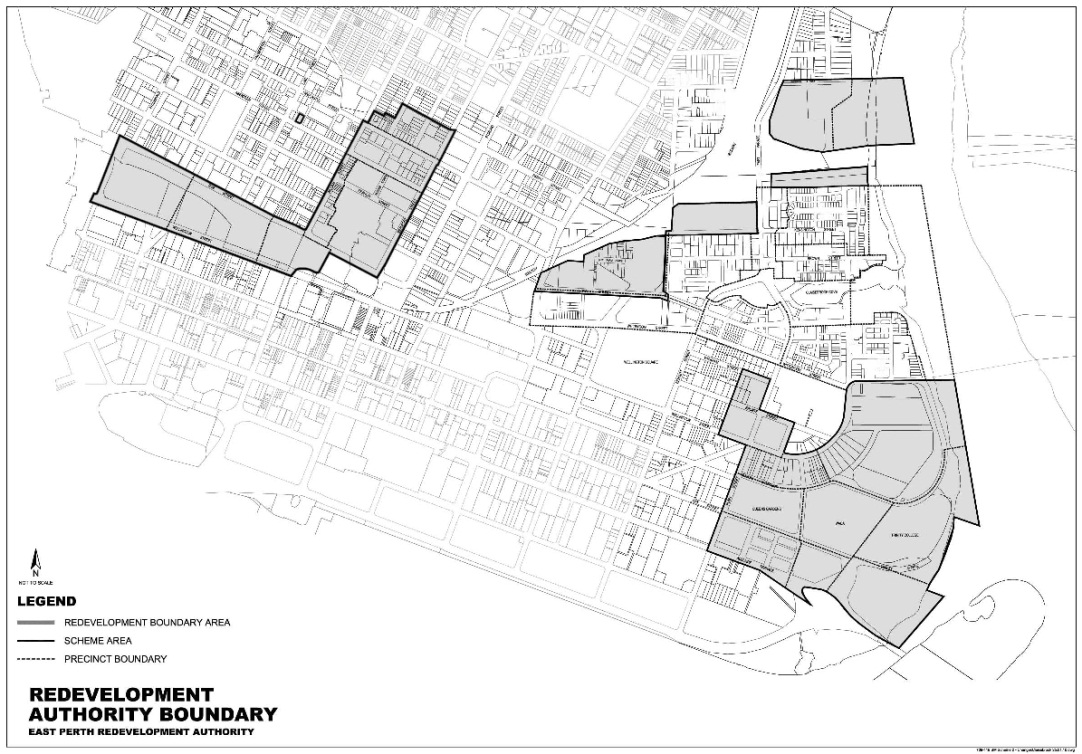 5.	Minister may amend planning schemes	(1)	In this regulation — 	subtracted area means the area that ceases to be in the redevelopment area when Schedule 1 is replaced under regulation 4.	(2)	The Minister may, by order published in the Gazette, amend a scheme to provide for any of the following — 	(a)	land in the subtracted area to be included in the area to which the scheme applies;	(b)	land in the subtracted area to have a reservation or zoning under the scheme the same as, or similar to, that which applied to the land immediately before it ceased to be in the redevelopment area.	(3)	An order takes effect at the beginning of the day after the day on which it is published in the Gazette.6.	Transitional matters to do with  Schemes	(1)	This regulation applies in relation to land included under regulation 5(2)(a) in the area to which the Perth Schemes apply, but only to the extent that the Perth Schemes have not been amended to expressly exclude the application of this regulation.	(2)	The provisions of the Redevelopment Scheme that applied in relation to the land before it was included in the area to which the Perth Schemes apply continue to apply in relation to that land as if they were a part of the Perth Schemes, with — 	(a)	references to the Authority being read as references to the City of ; and	(b)	any other necessary modifications.	(3)	Provisions of the Redevelopment Scheme that are listed in the Table do not continue to apply under subregulation (2).Table	(4)	To the extent of any inconsistency with any other provision of the Perth Schemes, the provisions applying under subregulation (2) prevail.	(5)	The New Northbridge Design Guidelines, Foundry Site Design Guidelines, Belvidere Design Guidelines and Village Northbridge Heritage Inventory adopted under the Act are to be treated — 	(a)	as if they were Policies prepared under the provisions applying under subregulation (2); and	(b)	to the extent of any inconsistency with any other provision of the Perth Schemes, as if they prevailed over that provision.	(6)	The New Northbridge Design Guidelines clauses 1.2.2 and 1.2.9 and Sections 4, 5 and 6 do not continue to apply under subregulation (5).7.	Transitional matters to do with Vincent Scheme	(1)	This regulation applies in relation to land included under regulation 5(2)(a) in the area to which the Vincent Scheme applies, but only to the extent that the Vincent Scheme has not been amended to expressly exclude the application of this regulation.	(2)	The provisions of the New Northbridge Design Guidelines and Village Northbridge Heritage Inventory that applied in relation to the land before it was included in the area to which the Vincent Scheme applies continue to apply in relation to that land as if they were a part of the Vincent Scheme, with any necessary modifications.	(3)	For the purposes of subregulation (2), references in the New Northbridge Design Guidelines to the City of  are to be read as references to the City of .	(4)	To the extent of any inconsistency with any other provision of the Vincent Scheme, the provisions applying under subregulation (2) prevail.	(5)	The New Northbridge Design Guidelines clauses 1.1.2, 1.1.3 and 1.2.7 and Sections 2 to 6 do not continue to apply under subregulation (2).8.	Other transitional matters		When an order takes effect, the effect of a decision, if any, previously made by the Authority or the Minister about a development application or an approval continues.9.	Expiry of regulations	(1)	These regulations expire when whichever of the following events happens first — 	(a)	an order takes effect and there is no longer any land in relation to which regulation 6 or 7 applies;	(b)	the period of 2 years, commencing on the day mentioned in regulation 2(b), ends.	(2)	The expiry of these regulations does not affect — 	(a)	the amendment of the redevelopment area under regulation 4; or	(b)	an amendment of a scheme under an order.Notes1	This is a compilation of the  Redevelopment (Subtracted Area - Stage 3) Regulations 2011.  The following table contains information about those regulations. Compilation tableDefined terms[This is a list of terms defined and the provisions where they are defined.  The list is not part of the law.]Defined term	Provision(s)order	3Perth Schemes	3Redevelopment Scheme	3Schedule 1	3scheme	3subtracted area	5(1)Vincent Scheme	3cl. 5.6cl. 5.10cl. 5.13cl. 5.14cl. 5.16cl. 5.32cl. 5.33cl. 5.38cl. 5.39cl. 7.1 to 7.16cl. 8.2cl. 8.3cl. 8.5cl. 8.11 to 8.14cl. 8.16cl. 8.17CitationGazettalCommencement Redevelopment (Subtracted Area - Stage 3) Regulations 201116 Dec 2011 p. 5334-7r. 1 and 2: 16 Dec 2011 (see r. 2(a));
Regulations other than r. 1 and 2: 17 Dec 2011 (see r. 2(b))These regulations were repealed by the Metropolitan Redevelopment Authority Act 2011 s. 134(b) (No. 45 of 2011) as at 31 Dec 2011 (see s. 2(b) and Gazette 30 Dec 2011 p. 5573)These regulations were repealed by the Metropolitan Redevelopment Authority Act 2011 s. 134(b) (No. 45 of 2011) as at 31 Dec 2011 (see s. 2(b) and Gazette 30 Dec 2011 p. 5573)These regulations were repealed by the Metropolitan Redevelopment Authority Act 2011 s. 134(b) (No. 45 of 2011) as at 31 Dec 2011 (see s. 2(b) and Gazette 30 Dec 2011 p. 5573)